Для сбора средств на восстановление Горловки, организованного по инициативе добровольцев Кузбасского студенческого корпуса спасателей, открыт специальный счет с реквизитами:Полное наименование: Автономная некоммерческая организация «Агентство инфраструктурных и социальных проектов:Краткое наименование: АНО «АИСП»ИНН 4205407740Счет 40703810326000001325БИК 043207612Корр. счет 30101810200000000612Кемеровское отделение №8615 ПАО «Сбербанк».Также для перевода средств можно воспользоваться QR-кодом.Подробнее (https://ako.ru/news/detail/kuzbassovtsy-pereveli-866-tysyach-rubley-na-vosstanovlenie-gorlovki-). 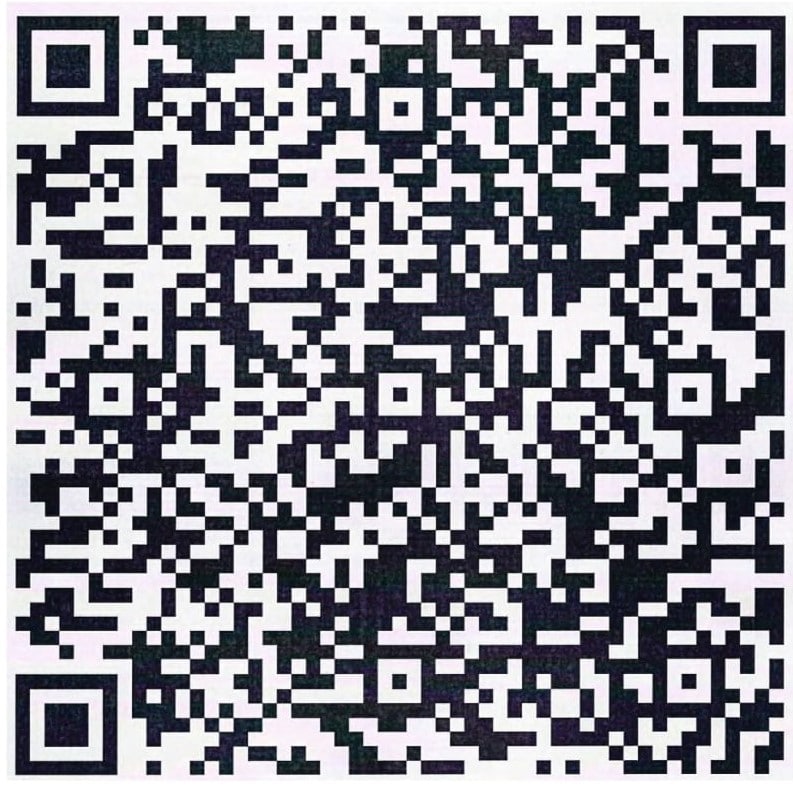 